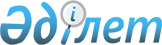 О присвоении наименований улицам в селе АлгаРешение Акима Валихановского сельского округа Енбекшильдерского района Акмолинской области от 10 августа 2009 года № 01. Зарегистрировано Управлением юстиции Енбекшильдерского района Акмолинской области 10 сентября 2009 года № 1-10-93

      В соответствии с пунктом 2 статьи 35 Закона Республики Казахстан от 23 января 2001 года «О местном государственном управлении и самоуправлении в Республике Казахстан», подпунктом 4 статьи 14 Закона Республики Казахстан от 8 декабря 1993 года «Об административно – территориальном устройстве Республики Казахстан» и с учетом протокола схода жителей жителей села Алга № 1 от 14 мая 2009 года аким Валихановского сельского округа РЕШИЛ:



      1. Присвоить следующие наименования улицам в селе Алга:

      1) в селе Алга улице № 1 наименование «Абылай хана», улице № 2 наименование «Канай би».



      2. Контроль за исполнением данного решения оставляю за собой.



      3. Настоящее решение вступает в силу со дня государственной регистрации в управлении юстиции Енбекшильдерского района и вводится в действие со дня официального опубликования.      Аким Валихановского

      сельского округа                           Р. Джамалиева      СОГЛАСОВАНО:      Начальник государственного

      учреждения «Отдел архитектуры

      и градостроительства»

      Енбекшильдерского района                   Ахметова А. К.      Начальник государственного

      учреждения «Отдел культуры и

      развития языков»

      Енбекшильдерского района                   Жакупова Г. Т.
					© 2012. РГП на ПХВ «Институт законодательства и правовой информации Республики Казахстан» Министерства юстиции Республики Казахстан
				